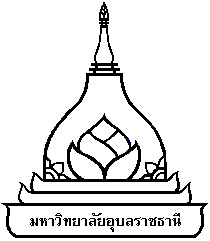 รายงานการประชุม คณะกรรมการดำเนินงานหลักสูตรศึกษาทั่วไป มหาวิทยาลัยอุบลราชธานีครั้งที่ 2/2558 วันที่ 5 มกราคม 2558ณ ห้องประชุมวารินชำราบ ชั้น 3 เวลา 13.30 – 16.00 น.*********************	ผู้มาประชุม1. ผู้ช่วยศาสตราจารย์ อริยาภรณ์ พงษ์รัตน์     รักษาราชการแทนรองอธิการบดีฝ่ายวิชาการ    ประธานคณะกรรมการ2. ผู้ช่วยศาสตราจารย์ รสสุคนธ์ เหล่าไพบูลย์	คณะวิทยาศาสตร์			กรรมการ3. นายนิติลักษณ์  แก้วจันดี			คณะนิติศาสตร์				กรรมการ4. ผู้ช่วยศาสตราจารย์ เบญจภรณ์  เศรษฐบุปผา	คณะเภสัชศาสตร์				กรรมการ5. นายติ๊ก แสนบุญ				คณะศิลปประยุกต์และการออกแบบ	กรรมการ6. นางสาวพัจนา วงษาพรหม			วิทยาลัยแพทยศาสตร์และการสาธารณสุข	กรรมการ7. ผู้ช่วยศาสตราจารย์ อุดม ทิพราช		รองคณบดีฝ่ายวิชาการ		คณะวิทยาศาสตร์8. ผู้ช่วยศาสตราจารย์ ชญานนท์ แสงศรีจันทร์	รองคณบดีฝ่ายวิชาการ		คณะศิลปศาสตร์9. ผู้ช่วยศาสตราจารย์ ศิริมา สุวรรณกูฎ จันต๊ะมา	รองคณบดีฝ่ายวิชาการ		คณะเภสัชศาสตร์10. นางสาวสรินทิพย์ ทวีเดช			รองคณบดีฝ่ายวิชาการ		คณะบริหารศาสตร์
	11. นางภูษณิศา  นวลสกุล 			สำนักงานพัฒนาคุณภาพการศึกษา	  กรรมการและเลขานุการ		  	12. นายเอกสิทธิ์  โพธิ์ชูชาติ 			สำนักงานพัฒนาคุณภาพการศึกษา		ผู้ช่วยเลขานุการผู้ไม่มาประชุม1. นางสาวสุกัญญา  คลังสินศิริกุล								ติดราชการ2. นางบงกฎ  บุญเพ็ชร									ติดราชการ3. นายสุขวิทย์ โสภาพล									ติดราชการ4. นางอรทัย เลียงจินดาถาวร								ติดราชการ5. นางสาวจารุวรรณ ชุปวา								ติดราชการ6. นายวรยุทธ  วงศ์นิล									ติดราชการ7. นางปิ่นวดี  ศรีสุพรรณ									ติดราชการ8. นางธิราพร  ศรีบุญยงค์									ติดราชการ9. ผู้ช่วยศาสตราจารย์ ธารินี  ไชยวงศ์							ติดราชการ10. นางสาวสุกัญญา คลังสินศิริกุล								ติดราชการ11. ผู้ช่วยศาสตราจารย์ อิทธิพงศ์  พันนิกุล							ติดราชการ12. นางมิรันตี เจียรักสุวรรณ								ติดราชการ13. นายประกาศิต  แก้วรากมุข								ติดราชการ14. นางอรทัย  เลียงจินดาถาวร								ติดราชการ15. พญ.สุธินี  สุราช									ติดราชการ16. นางสาวจารุวรรณ  ชุปวา								ติดราชการผู้เข้าร่วมประชุม	1. นางเบญจมาศ  บุญเจริญ			นักวิชาการศึกษา			คณะเกษตรศาสตร์	2. นายเอกลักษณ์ สมบูรณ์			นักวิชาการศึกษา			คณะวิศวกรรมศาสตร์	3. นายณัฐสิทธิ์  วงศ์จันทา			อาจารย์				วิทยาเขตมุกดาหาร4. นางนาถรัดดา ยอดเอื้อ						สำนักงานพัฒนาคุณภาพการศึกษา	5. นางสาวสุภาวดี จันทนุช					สำนักงานพัฒนาคุณภาพการศึกษา6. นางสาวเกษสุดา จันดาพัน					สำนักงานพัฒนาคุณภาพการศึกษา7. นายวิชญ์วัช คำสุข						สำนักงานพัฒนาคุณภาพการศึกษา8. นางสาวอรอุมา  แก้วมณีโชติ					สำนักงานพัฒนาคุณภาพการศึกษาเวลา 13.30 น.	เปิดการประชุมระเบียบวาระที่  1 	เรื่องแจ้งให้ที่ประชุมทราบวาระที่  1.1	มติที่ประชุมคณะกรรมการพิจารณากลั่นกรองหลักสูตรของสภามหาวิทยาลัยอุบลราชธานี   ครั้งที่ 5/2557 วันที่ 12 ธันวาคม 2557 เรื่อง กรอบแนวคิดการพัฒนาหมวดวิชาศึกษาทั่วไป หลักสูตรปรับปรุง พ.ศ. 2558    		    มติที่ประชุม ที่ประชุมพิจารณารับทราบ วาระที่  1.2	รายงานการเปิดการเรียนการสอนหลักสูตรหมวดวิชาศึกษาทั่วไป ปีการศึกษา 2557 	ภาคการศึกษาต้น    มติที่ประชุม ที่ประชุมพิจารณารับทราบวาระที่  1.3	รายงานผลการดำเนินงานของรายวิชา มคอ.5 ปีการศึกษา 2556 	มติที่ประชุม ที่ประชุมพิจารณารับทราบระเบียบวาระที่ 2   เรื่องรับรองรายงานการประชุมวาระที่  2.1	   รับรองรายงานการประชุมคณะกรรมการดำเนินงานหลักสูตรศึกษาทั่วไป 					   มหาวิทยาลัยอุบลราชธานี   ครั้งที่  1/2558             มติที่ประชุม ที่ประชุมรับรองรายงานการประชุม ครั้งที่ 1/2558 วันที่ 24 ตุลาคม 2557ระเบียบวาระที่ 3   เรื่องสืบเนื่องวาระที่  3.1	   กรอบแนวคิดการพัฒนาหมวดวิชาศึกษาทั่วไป หลักสูตรปรับปรุง พ.ศ. 2558		   มติที่ประชุม พิจารณาเห็นชอบ และให้แก้ไขตามข้อเสนอแนะ เสนอที่ประชุมคณะกรรมการกลั่นกรองหลักสูตรพิจารณา และเสนอเสนอที่ประชุมสภามหาวิทยาลัย รายละเอียดการแก้ไขดังนี้1. ตาราง หน้า 7โครงสร้างแยกตามกลุ่มสาขา/คณะ แยกโครงสร้างจำนวนหน่วยกิตามกลุ่มวิชา ให้เรียนรายวิชาที่ต่างไปจากหลักสูตร/คณะ เพื่อให้นักศึกษาได้เรียนรู้ข้ามศาสตร์มากขึ้น 2. ตาราง 3 ตาราง 3 การบูรณาการมาตรฐานผลการเรียนรู้ใหม่ 2558   หน้า 151. คุณธรรม จริยธรรม 	1.1 มีคุณธรรมจริยธรรมในการดำเนินชีวิต อย่างพอเพียง รับผิดชอบ อดทน อดกลั้น ซื่อสัตย์ มีระเบียบวินัย ไม่มีอคติ  1.2 ตระหนักและสำนึกในความเป็นไทย โดยเฉพาะ มีความสุภาพ และรู้จักกาลเทศะ2. ความรู้ 	2.1 มีความรอบรู้อย่างกว้างขวาง มีโลกทัศน์กว้างไกล เห็นคุณค่าของมนุษย์ สังคม ศิลปะ วัฒนธรรม ธรรมชาติ และสิ่งแวดล้อม	 3. ทักษะทางปัญญา 	3.1 มีทักษะการแสวงหาและการเรียนรู้ด้วยตนเอง   3.2 มีทักษะการคิด ได้แก่การคิดแบบองค์รวม  การคิดสร้างสรรค์3.3 รู้จักคิดวิจารณญาณ และแก้ไขปัญหาต่าง ๆ ได้ มีเหตุมีผลด้วยหลักวิชา  3.4 นำความรู้ไปประยุกต์ใช้ในการดำเนินชีวิตได้4. ทักษะความสัมพันธ์ระหว่างบุคคลและความรับผิดชอบ 	4.1 มีจิตอาสา สำนึกดีต่อสังคมและสาธารณะ เสียสละ4.2 เป็นพลเมืองที่มีคุณค่าของสังคมและเข้าใจสังคมพหุวัฒนธรรม 4.3 มีความเป็นผู้นำ ผู้ตามที่ดีสามัคคีและมีส่วนร่วมในการทำงานเป็นทีม 4.4 มีมนุษยสัมพันธ์ที่ดี รับฟังความคิดเห็นของผู้อื่น  5. ทักษะการวิเคราะห์เชิงตัวเลข การสื่อสาร และการใช้เทคโนโลยีสารสนเทศ 5.1 มีทักษะการใช้ภาษาเพื่อการสื่อสาร  5.2 คิดคำนวณและวิเคราะห์เชิงตัวเลขได้5.3 ใช้คอมพิวเตอร์และเทคโนโลยีสารสนเทศได้อย่างรู้เท่าทัน		ระเบียบวาระที่ 4  เรื่องเสนอเพื่อพิจารณาวาระที่  4.1         แนวทางการทวนสอบผลสัมฤทธิ์ทางการเรียนของนักศึกษา ปีการศึกษา 2557		  มติที่ประชุม แนวทางการทวนสอบผลสัมฤทธิ์ทางการเรียนของนักศึกษา ปีการศึกษา 2557 คือ ให้ มีการทวนสอบผลสัมฤทธิ์ของนักศึกษา อย่างน้อยร้อยละ 25 ของรายวิชาที่เปิดสอนในภาคการศึกษาต้นและภาคการศึกษาปลายวาระที่  4.2	ปรับปรุงแผนที่แสดงการกระจายความรับผิดชอบมาตรฐานผลการเรียนรู้หลักสูตรวิชาศึกษาทั่วไป หลักสูตรปรับปรุง 2555                       มติที่ประชุม ที่ประชุมพิจารณาเห็นชอบและให้คณะจัดทำ มคอ.3 ส่ง สำนักงานพัฒนาคุณภาพการศึกษา เพื่อเสนอที่ประชุมคณะกรรมการบริหารวิชาการมหาวิทยาลัย คณะกรรมการกลั่นกรองหลักสูตรพิจารณา และเสนอที่ประชุมสภามหาวิทยาลัย กลุ่มสาขา/คณะคุณลักษณะที่พึงประสงค์ ของ ม.วิทยาศาสตร์และเทคโนโลยีวิทยาศาสตร์สุขภาพมนุษยศาสตร์สังคมศาสตร์1.กลุ่มภาษาและการสื่อสาร(14 Cr.)ภาษาไทยภาษาอังกฤษภาษาอังกฤษ หรือภาษาอื่นๆ1426614266142662.กลุ่มสังคมศาสตร์ มนุษยศาสตร์วิทยาศาสตร์ คณิตศาสตร์ และเทคโนโลยี (13 Cr.)พลเมือง สังคม โลก และการอยู่ร่วมกัน3332.กลุ่มสังคมศาสตร์ มนุษยศาสตร์วิทยาศาสตร์ คณิตศาสตร์ และเทคโนโลยี (13 Cr.)พัฒนาทักษะชีวิต ความคิด อารมณ์ สุขภาพ ชีวิต และสิ่งแวดล้อม7772.กลุ่มสังคมศาสตร์ มนุษยศาสตร์วิทยาศาสตร์ คณิตศาสตร์ และเทคโนโลยี (13 Cr.)เทคโนโลยีและการจัดการ3333.กลุ่มเลือกตามความสนใจ (3 Cr.)333รวมหน่วยกิต303030